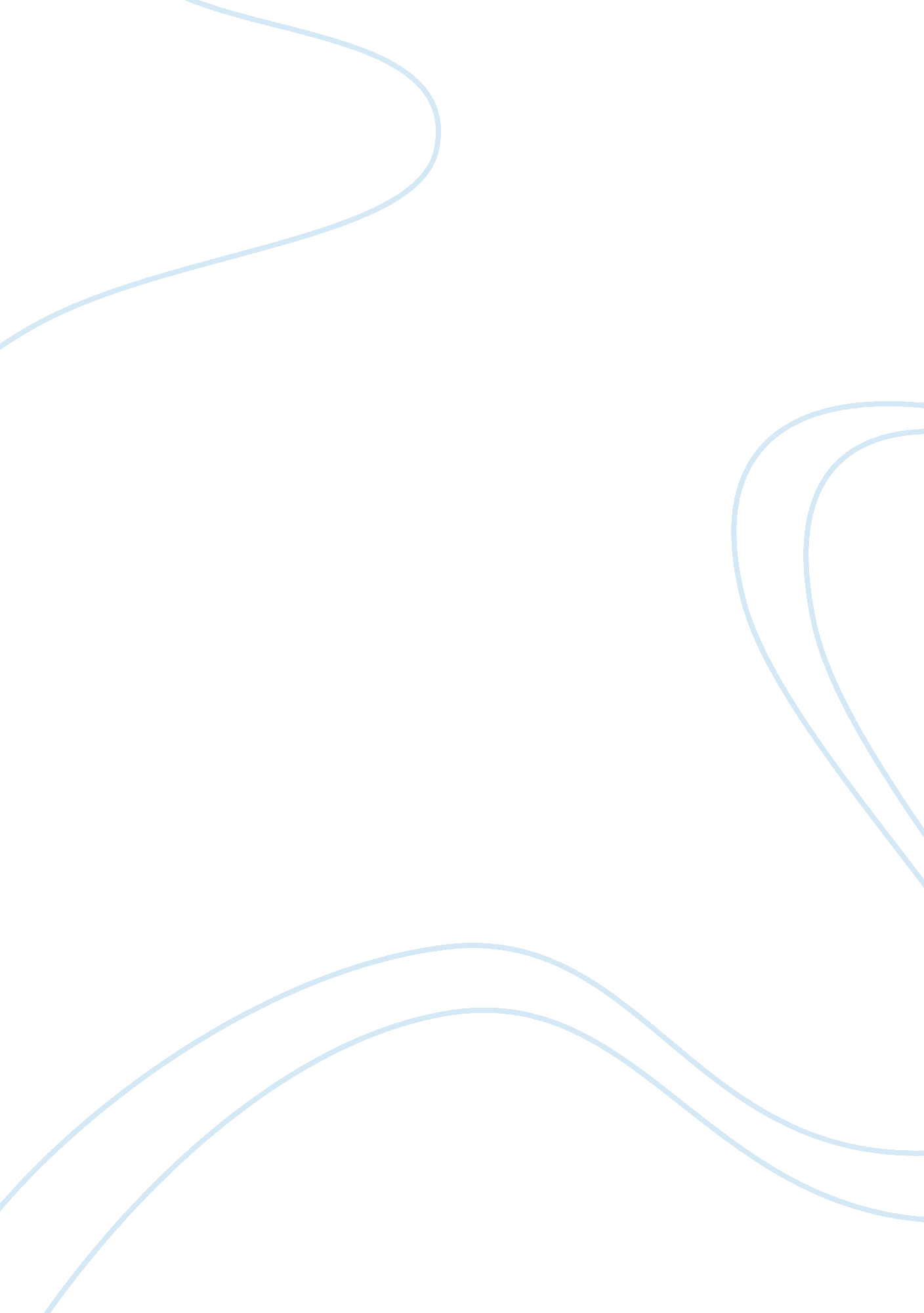 The relevance of various management theory schools of thought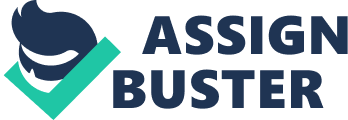 This essay will place the predominant and diverse schools of idea encapsulated within direction theory and their relevancy or deficiency thereof, or rightness of application within today 's administrations. Four separate methodological analysiss shall be addressed, the classical school, the school of human dealingss, and both systems and eventuality theory. The Classical theory of direction was born of the 'scientific age ' ( Wren, 1995, p5 ) . Taking history of this theory in the present age, a classical attack can offer structured direction with intent, thrust and clear, apprehensible hierarchy ( Cole, 2004, p4 ) . Scientific direction, with advocates such as Owen, Babbage and subsequently Taylor and Gantt ( Pindur et al, 1995, pp61-62 ) were concerned with observation and experience to seek greater efficiency for spread outing industry ; sing workers as cogs in a machine and as another resource to be organised ( Morgan, 1997, p38 ) . General administrative direction 's focal point was on the running of the whole administration ( Pindur et al, 1995, p62 ) . Fayol looked in more item at the function of director and purported five maps: planning, organizing, commanding, organizing and commanding ( Fells, 2000, p346 ) . Bureaucracy, with the chief advocator Weber, took a theoretical position seeking to understand power and authorization ( Mullins, 1996, p46 ; Pugh and Hickson, 2007, p5 ) . Weber sought clear hierarchy recommending enlisting and publicity due to deserve. [ With ] standardisation across the administration ; no affair who was in station ( Hopfl, 2006, pp10-11 ) . Although still relevant today as a 'tool ' to offer clear way, ( Lamond, 2005, p1279 ) classical theory has been to a great extent criticized for being excessively normative, restricting single idea, creativeness and flexibleness of the administration ( Morgan, 1997, pp30-33 ; Mullins, 1996, pp41-46 ) . It was thought non to look beyond the single administration to its ' wider context. ( Mullins, 1996, p52 ) . Contrastingly, the human dealingss ( HR ) theory of direction sometimes referred to as 'human behavior ' school, 'leadership or 'behavioural scientific disciplines ' attack, considers and prioritises 'people ' as portion of the direction function. The advocates of this school thin to a great extent towards psychological science and societal surveies believing `` people should understand people '' ( Koontz, 1961, p178 ) . In the 1920 's an consciousness of the impact of societal factors within the workplace grew and behaviour and public presentation of employees became a focal point for survey ( Mullins, 1996 ) . Mary Parker Follett wrote about single and group behavior within administrations ( Wolfgang et al, 1995 ) . She contentiously believed that authorization was rooted in 'a place ' and non with 'a individual ' , doing much difference and argument ( Clegg et al, 2005 ; Mandeville, 1960 ) . Arguably HR theory originated with the Hawthorne Studies conducted from 1920 's and 1930 's ( Grey, 2005 ) . Ironically the beginnings of the surveies can be linked to the scientific attack nevertheless they became inextricably linked with Elton Mayo and showed productiveness increased frequently when non expected. Mayo identified, when people felt valued production could lift ( Clegg et al, 2005 ) . Whilst methods used and truth of informations is disputed the consequences opened heads and bucked up argument on subjects such as leading, motive and informal groups within administrations and so the neo-human dealingss attack developed with Maslow and his apprehension of peoples ' demands come ining the sphere of theories ( Mullins, 1996 ) . The HR attack can assist supply solutions to jobs such as absenteeism, staff turnover and production quality brought about by rigorous scientific attacks. However some may see the attack as an unwelcome invasion ; go forthing no limit between private and work life ( Grey, 2005 ) . Peoples are the cardinal ingredient to the HR theory but we should non put aside that, construction and regulations are doubtless required in the mix. Accepting that Systems theory efforts to accommodate the classical and human dealingss attacks, this may so potentially provide the 'ideal ' direction theory. But does such an 'ideal ' truly be? Researching farther, Systems theory focuses on the elements of organisation, in footings of their interaction with external environment. Attention is focused on the entire work administration and the interrelatednesss of construction and behavior, and the scope of variables within the administration ( Mullins, 2000 ) . The belief is that all employees work harmoniously through sharing common ends. The Systems attack to direction began in 19th century, and Ludwig von Bertalanffy made great parts in developing it. There are two basic types of systems ; closed and unfastened ; and one of the cardinal constructs of von Bertalanffy 's theory mentioned that unfastened systems responded to their environments through exchanged information, energy or stuff ( Kast and Rosenweig, 1972 ) . The unfastened systems theoretical account contains human dealingss every bit good as administration development ( Pindur et al, 1995 ) . Closed systems [ on the other manus ] are self-contained and make non interact with their environment ( Cole, 2004 ) . Some classical theories, like Taylor 's scientific direction, Weber 's bureaucratic theory and Gulick 's administrative direction can be classified to the closed system theoretical account ( Pindur et al, 1995 ) . Restrictions within the Systems theory did be though, and whilst the attack fostered both proficient and societal variables sing administrations as 'a whole ' ; changes to one facet straight affected the other portion. The altering nature of the work environment, the increasing demands for flexibleness and concerns with the contextual factors act uponing construction have drawn attending to the eventuality attack to organizational design ( Mullins, 2000, p564 ) . Diversity is no longer merely the right thing to make ; it has become a concern jussive mood and possibly the individual most of import factor of the 21st century for organisation public presentation ( Wheeler, 2005, s1-s7 ; Daft, 2008, p420 ) . Observed as a development of the Systems attack, the eventuality theory goes a phase further in associating the environment, and other variables, to specific constructions of administration. [ It ] takes the position that there is no 1 best, cosmopolitan construction ( Mullins, 2000, p564 ) , [ or ] cosmopolitan rules that can be used for every state of affairs, but alternatively [ it ] seeks to explicate how one property or characteristic depends upon another ( Vecchio, 2000, p338 ) . The eventuality attack can be seen as a signifier of 'if-then ' matrix relationship ( Luthans, 1985 ) ; [ it ] draws attending to the situational factors ; accent [ ing ] the demand for flexibleness ( Mullins, 2000, p564 ) . There is a battalion of possibilities and the best or preferred pick will be contingent on the state of affairs being analysed ( Hunt, 1992, p170 ) . Criticisms or uncertainties about the eventuality attack and its practical value to direction hold been voiced. Harmonizing to Robey ( 1982, p59 ) , modern eventuality theory provides an increasing sum of empirical research ; defin [ ing ] variables ignored in earlier work. However, the eventuality attack runs the hazard of reasoning that 'it all depends on everything ' . Indeed, Vecchio ( 2000, pp. 11-12 ) merely summarises the eventuality attack in two words. `` It depends '' . Whatever the unfavorable judgments and restrictions of eventuality theoretical accounts, the application of modern eventuality theory can assist lend to more effectual public presentation ( Mullins, 2002, p578 ) - so can we infer that whilst perchance excessively flexible in its 'make-up ' , the eventuality attack is nevertheless within pattern, a appropriately acceptable direction theory? Decision In decision it would look that it is non merely direction theory that is disparate ; the multiplicity of variables impacting the mundane running of administrations, besides provides huge organizational diverseness. Management theory and pattern in execution are inextricably linked which ensures that no holistic theory of direction can be developed. Many paradigms have been created within an historical context where necessity for alteration has been encountered. Theoretical direction and its maps are hence viewed as evolutionary. Classical theory, whilst used today appears limited in application. Human Relations theory is still utile when applied in footings of an administration 's societal dimension. A unitarist Systems theory whilst ab initio popular was overtaken by a more necessary flexible attack to direction, gleaned from Contingency theory. This position took a pluralist position of administrations. Administrations vary in footings of groups of persons, industry type, construction, civilization and aims, doing direction differ within each entity. The flight of direction theory, as clip has progressed has added to the direction argument and provided construction in which there is close understanding within groupings of schools who disagree vehemently as to the thought of their antagonists. Because of direction 's diverseness we are of the thought that there is no 1 solution that will rectify or heighten all state of affairss. ( Word Count: 1319 words ) 